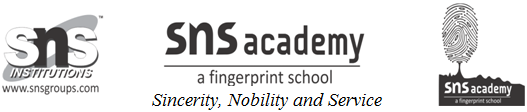                                        THIRD LEVELAnswer the following questions in about 30-40 words each1. How does the psychiatrist friend interpret Charley’s visit to the Third Level? 2. Why did the psychiatrist’s interpretation upset Charley’s wife? How did the psychiatrist pacify her?3.Why does Charley feel that Grand Central is growing like a tree4.Why did Charley feel that Grand Central was an ‘exit’ a means of escape?5..How did Charley defend himself from being accused as an escapist?6. Why did Charley decide to take the subway from Grand Central? 7.How did Charley reach the third level8. Why did Charley make a quick escape from the platform on the third level after the clerk at the ticket counter refused to accept the money?9. How did Charley realize that he wasn’t at the second level? 10.. How did Charley confirm that he had arrived in 1890’s? .11. Why did Charley want to visit Galesburg of 1894? 12. What preparations did Charley make to go to Galesburg? dollars out of bank and purchased and purchased old style currency)13. Why was Charley not worried even though he got two hundred dollars in exchange of threehundred dollars?14. What do you know about a first-day cover? 15. How did Louisa react to Charley’s quest for the Third Level? How did her attitude change later? 16. How were Charley and Louisa convinced about the existence of the third level? 